【附件一】普通高級中學課程生命教育學科中心107學年度第一學期教師北區跨領域研究社群實施計畫	壹、依據一、100年10月11日臺中（三）字第1000173922號函送十二年國民基本教育實施計畫配套措施　　　方案5-1「提升高中職教師教學品質實施方案」，自即日起實施。前揭方案報奉行政院100年　　　9月20日院臺教字第1000103358號核定。　二、依據教育部生命教育學科中心106年度核定版工作計畫辦理。貳、辦理單位　一、指導單位：教育部國民及學前教育署　二、主辦單位：普通高級中學課程生命教育學科中心－國立羅東高級中學。  三、協辦單位：國立基隆女子中學參、參與對象一、全國各公私立高中職（含縣立、完全中學）之生命教育授課教師二、已取得生命教育第二專長加科登記之教師三、對生命教育教學有興趣之高中職或國中教師。肆、研習時間、地點（一）台北女青年會402教室(100台北市青島西路7號) （二）基隆女中：基隆市東信路324號（三）蘆洲國中：新北市蘆洲區中正路265號伍、研習內容與課程規劃一、第1場下午為專家講座增能研習。【詳見（附表一）】。二、第2.3場上午為教案分享。【詳見（附表二、三）】陸、報名方式一、參加人員請至「全國教師在職進修資訊網」線上報名。二、名額30位，依報名先後順序，額滿即止。三、如有疑義，請洽生命教育學科中心陳盈利專任助理，電話：（03）954-0381。捌、注意事項　一、本研習無提供接駁車，請參加學員自行前往會場。　二、為響應環保、節約能源，本研習不提供紙杯、免洗筷，請自行攜帶環保杯及環保餐具、筆記本及文具。三、交通方式如(附表五)。（附表一）普通高級中學課程生命教育學科中心107學年度第一學期教師北區跨領域研究社群–素養增能培訓（場次一）　課程表　一、時間：107年10月06日（週六）9:00-16:30　二、地點：台北女青年會904教室(100台北市青島西路7號)講師介紹：潘小慧教授，輔仁大學哲學博士，研究領域為多瑪斯倫理學、儒家哲學、德行倫理學、兒童哲學，現任輔仁大學哲學系教授。生命教育學科中心種子教師群。（附表二）普通高級中學課程生命教育學科中心107學年度第一學期教師北區跨領域研究社群–觀課議課（場次二）　課程表　一、時間：107年11月6日（週二）9:00-12:00　二、地點：國立基隆女子高級中學 (基隆市東信路324號)教師介紹：潘小慧教授，輔仁大學哲學博士，研究領域為多瑪斯倫理學、儒家哲學、德行倫理學、兒童哲學，現任輔仁大學哲學系教授。社群教師（待邀請）翁育玲，生命教育學科中心研究教師，現任基隆女中生命教育教師。（附表三）普通高級中學課程生命教育學科中心107學年度第一學期教師北區跨領域研究社群–觀課議課（場次三）　課程表時間：107年12月27日（週四）9:00-12:00二、地點：新北市立蘆洲國民中學忠孝樓三樓會議室 (新北市蘆洲區中正路265號)講師介紹：1.社群教師（待邀請）2.錢雅婷，生命教育學科中心研究教師，蘆洲國中輔導活動科教師。  吳宜寧，生命教育學科中心種子教師，明湖國中專任輔導教師。（附表四）交通方式台北女青年會402教室(100台北市青島西路7號) 台北車站捷運站M8出口出來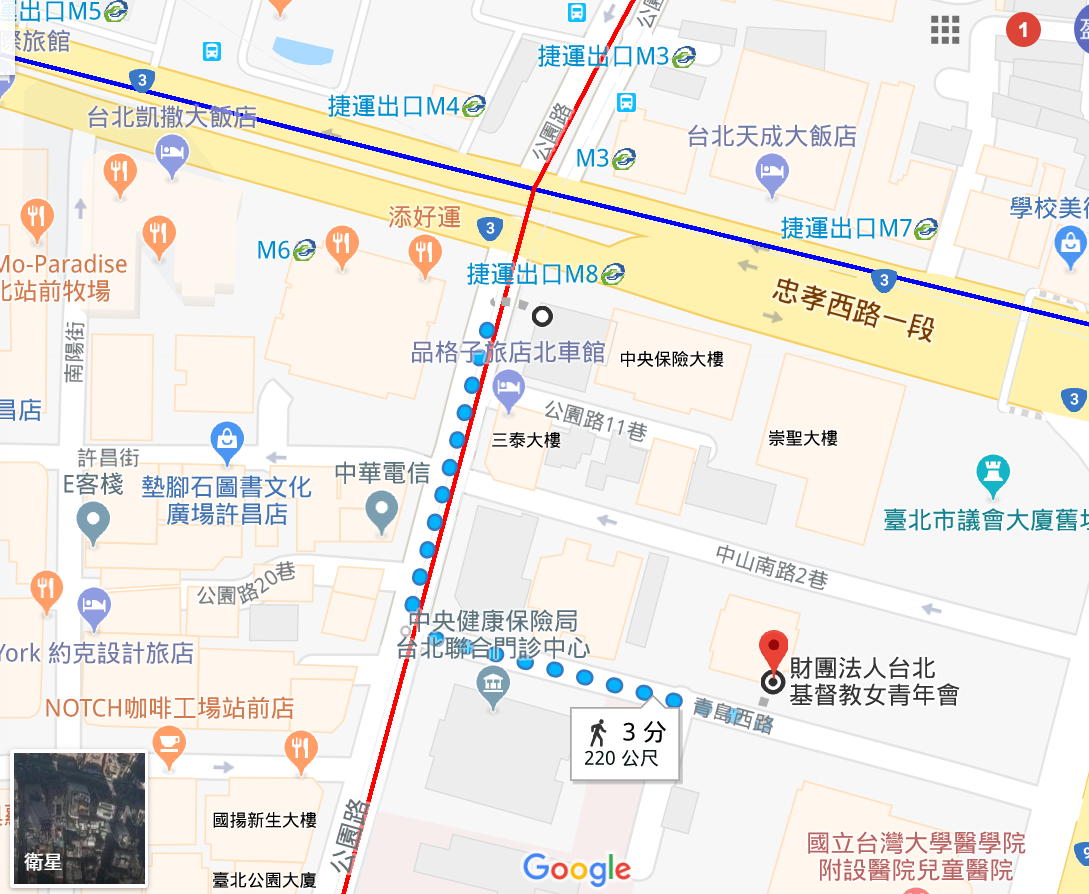 國立基隆女子高級中學 (基隆市東信路324號)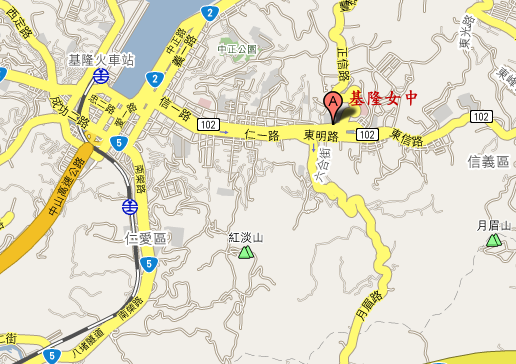 基隆市公車：至公車總站搭乘201、202、203公車至基隆女中站。2088國道客運：市府轉運站至基隆女中。新北市立蘆洲國民中學(新北市蘆洲區中正路265號)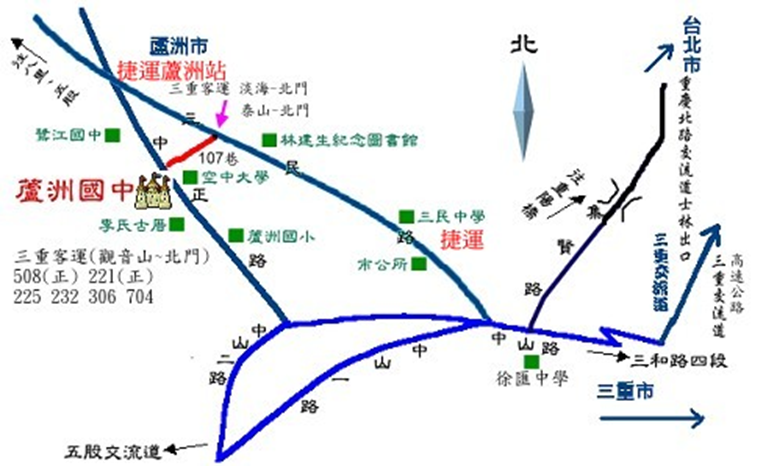 A.捷運：蘆洲線，可在「三民高中站」或「蘆洲站」下車，步行約10-15分鐘。B.公車：台北車站搭車：可搭三重客運、232、221。 捷運民權西路站搭車：225。捷運劍潭站搭車：紅９(於三重客運總站下車，步行5分鐘)其他選擇：785（觀音山~北門）、508 (正)、14 (大都會公車)、704、306、806，下車車站為空中大學。場次日期時間主題帶領人地點課程代碼1107年10月6日（六）9:00-16:30素養導向教學設計：實作練習教學法–蘇格拉底對話辭修高中范毓麟輔仁大學潘小慧教授台北女青年會24884002107年11月6日（二）9:00-12:00社群教師教案分享（一）生命教育觀課議課社群教師（待邀）基隆女中翁育玲基隆女中24884473107年12月27日（四）9:00-12:00社群教師教案分享（二）生命教育觀課議課社群教師（待邀）蘆洲國中錢雅婷蘆洲國中2488449時間min.主題講師/主持人/助理講師8:50-9:1020報到學科中心團隊9:10-10:3080素養導向教學設計：概念介紹生命教育學科中心種子教師范毓麟10:30-10:4010休息10:40-12:1090素養導向教學設計：實作練習生命教育學科中心種子教師范毓麟12:10-13:3080午餐13:30-15:0090教學法–蘇格拉底對話（一）輔仁大學潘小慧教授15:00-15:1010休息15:10-16:2070教學法–蘇格拉底對話（二）輔仁大學潘小慧教授16:20-16:3010綜合座談生命教育學科中心種子教師群時間min.主題講師/主持人/助理講師08:50-09:1020報到學科中心團隊09:10-09:5040社群教師教案分享（一）北區社群教師9:50-10:0010休息10:00-10:5050觀課~素養導向教案教學演示生命教育學科中心種子教師翁育玲10:50-11:0010休息11:00-12:0060教案設計說明及討論生命教育學科中心種子教師翁育玲種子教師吳瑞玲12:00-賦歸學科中心團隊時間min.主題講師/主持人/助理講師8:50-9:1020報到學科中心團隊9:10-10:0050社群教師教案分享（一）北區社群教師10:00-10:1515休息10:15-11:0045觀課~素養導向教案教學演示生命教育學科中心種子教師錢雅婷11:00-11:1515休息11:15-12:0045教案設計說明及討論生命教育學科中心種子教師錢雅婷種子教師吳宜寧12:00-賦歸學科中心團隊